These activities and ideas are based around the books “The 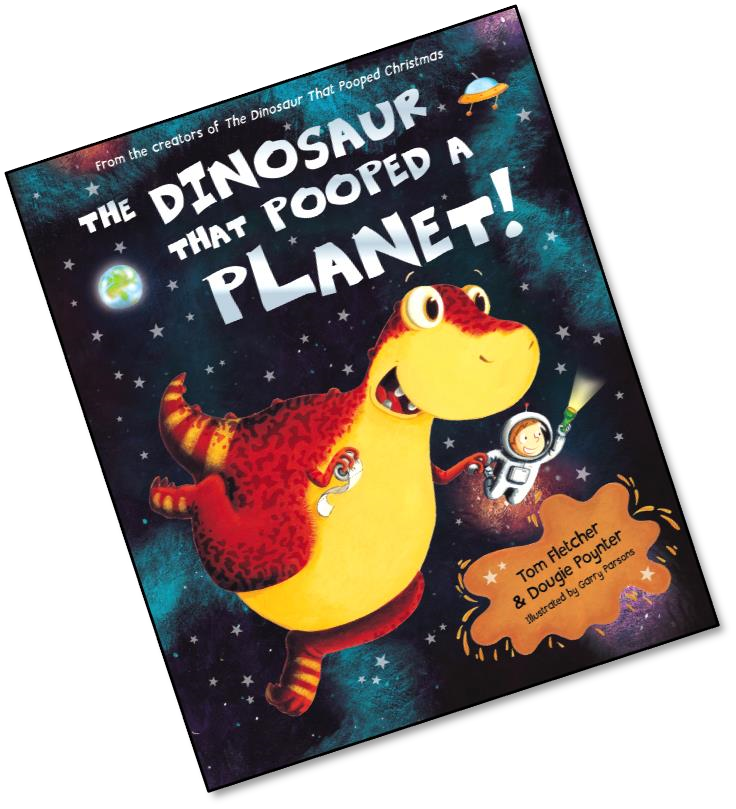 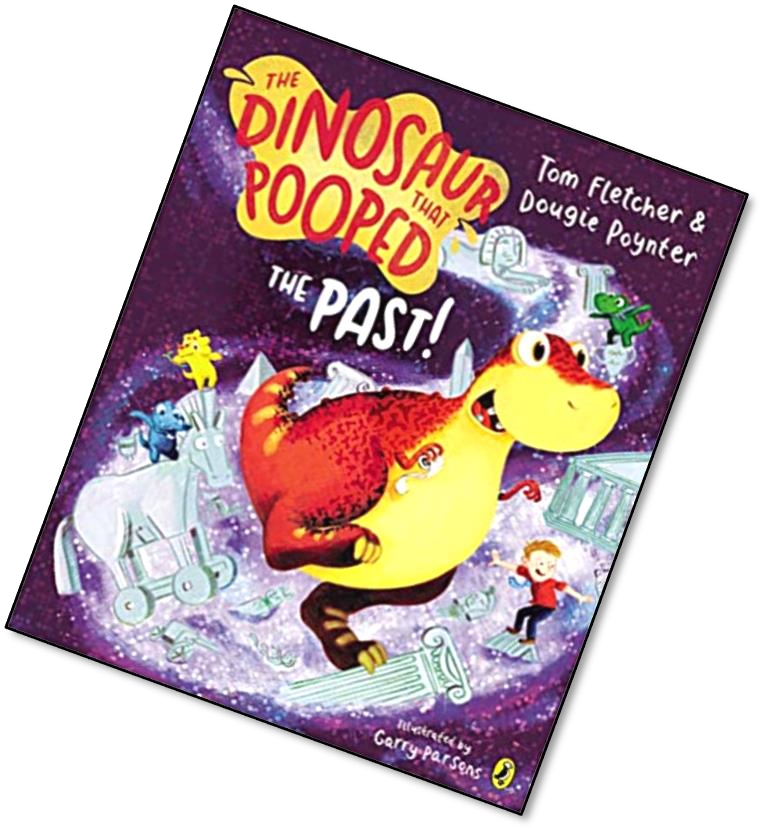 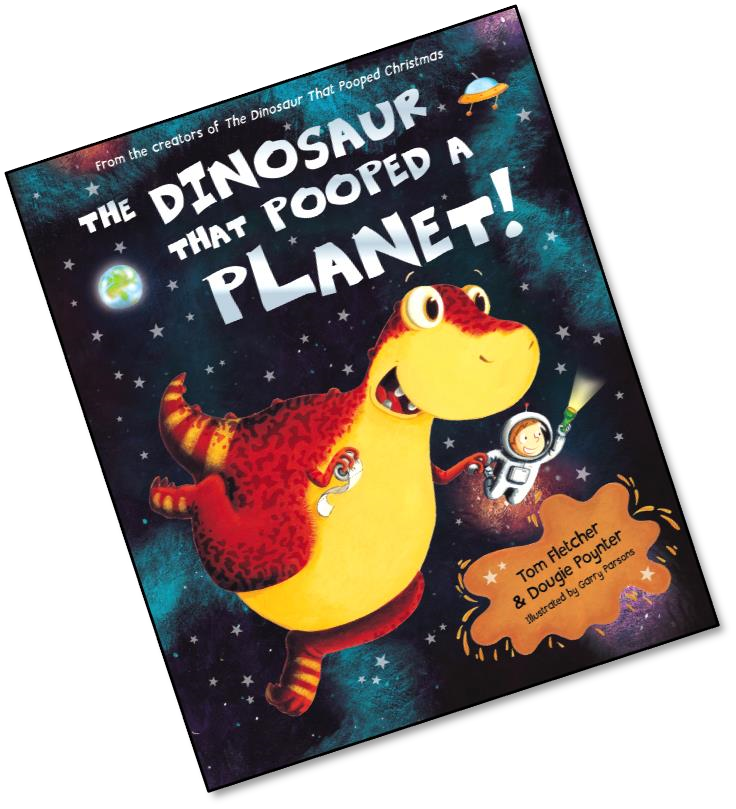 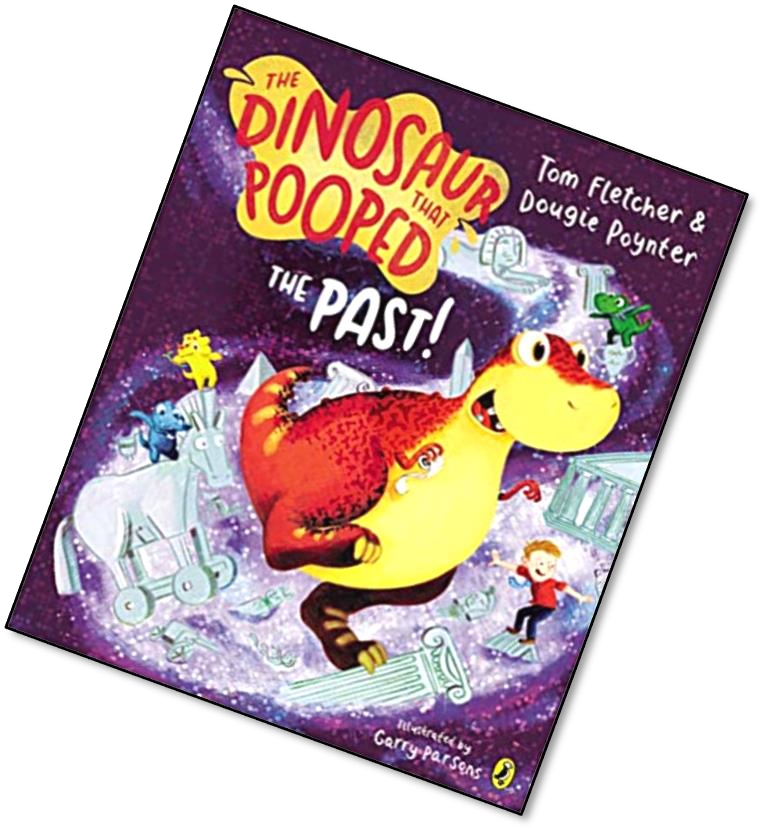 Dinosaur that Pooped a Planet” and “The Dinosaur that Pooped the Past”By Tom Fletcher andDougie Poynter.All activities could be done without the book!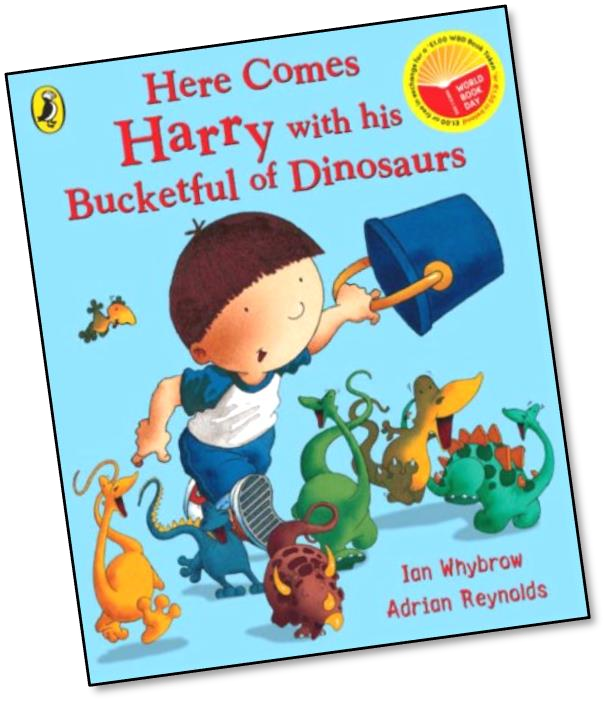 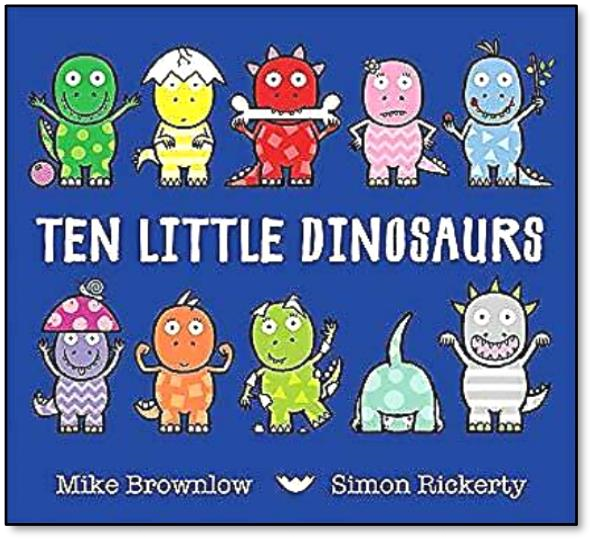 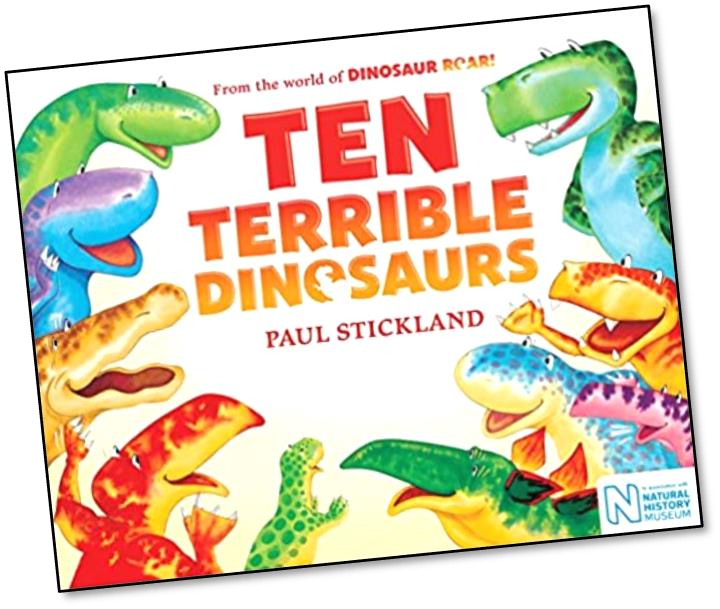 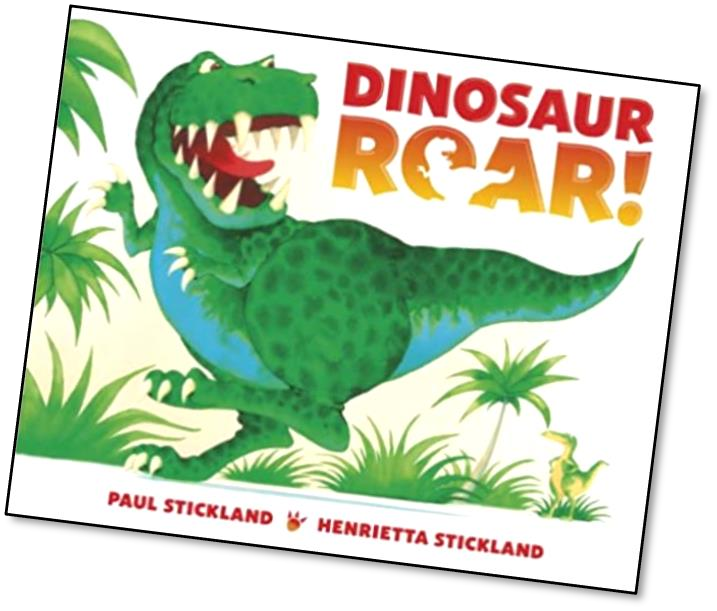 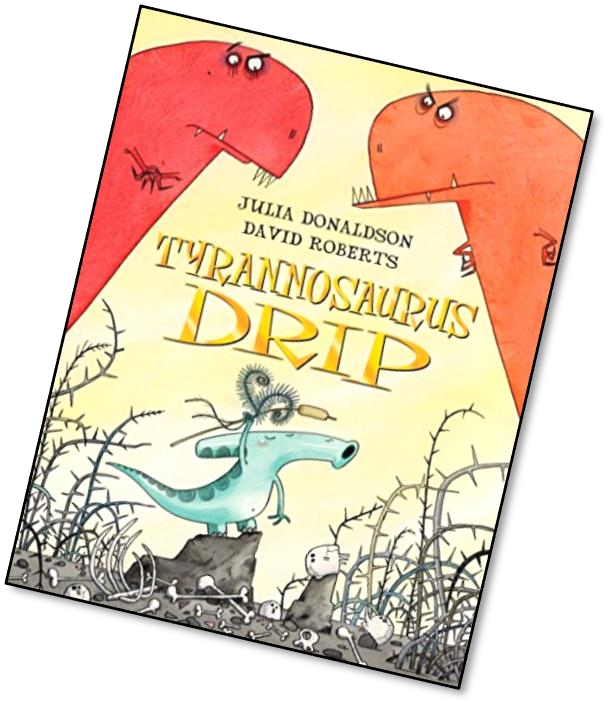 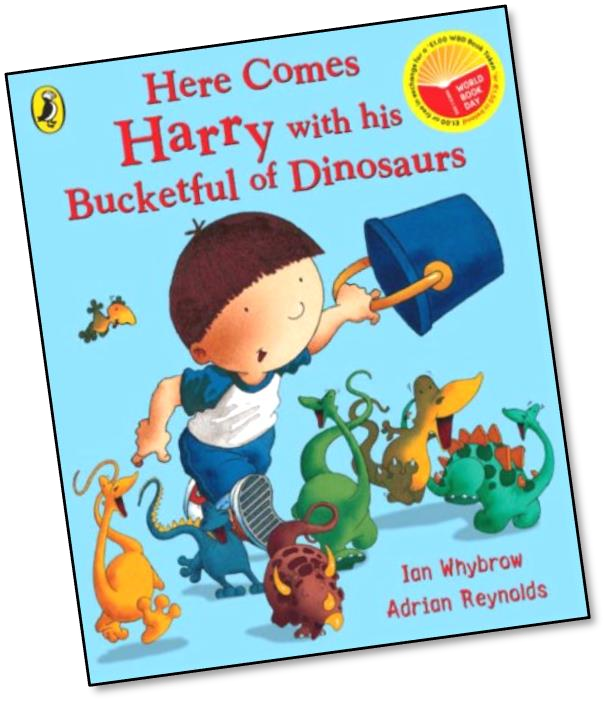 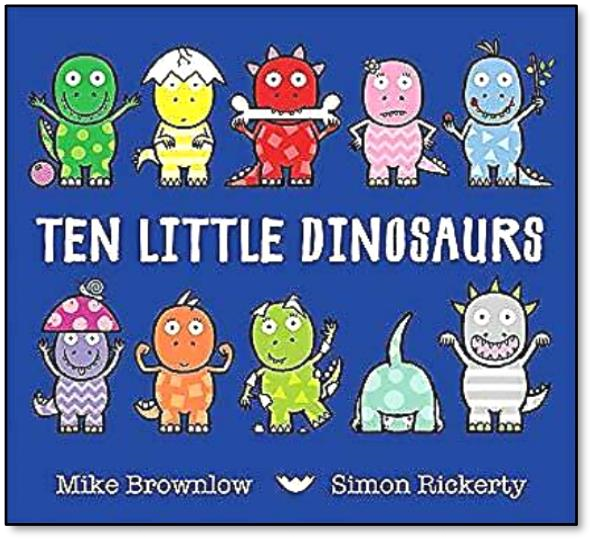 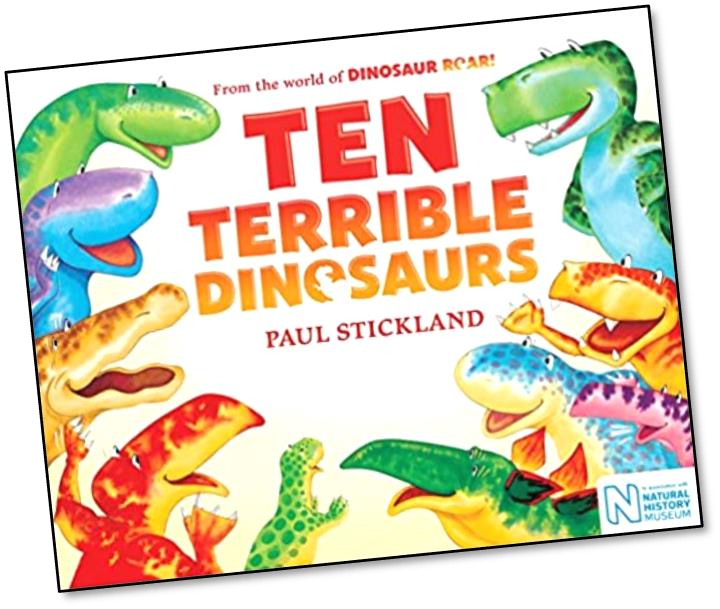 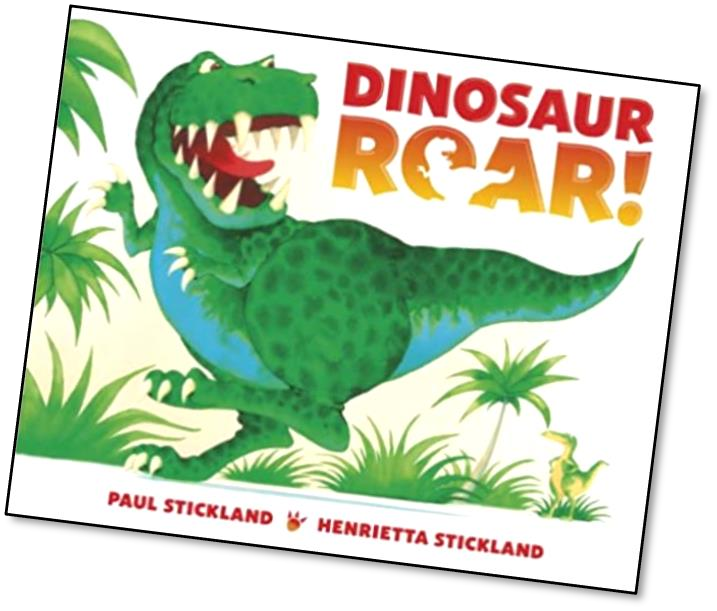 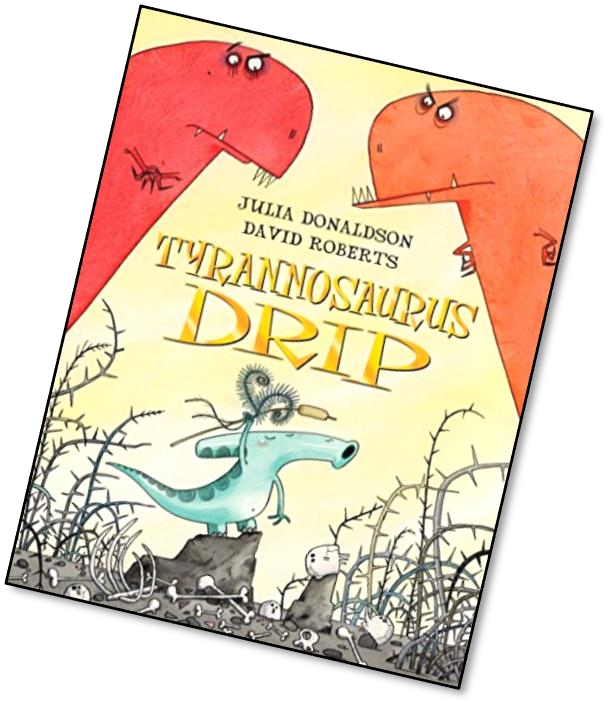 ReceptionRocket Doubles Game Solve the double problems to make your rocket and get all the parts ready to set off! Talking TogetherYou will need 2 dice. Roll the dice. See your double number. Look at which part of the rocket you can draw. The winner is the first person to draw a complete rocket. 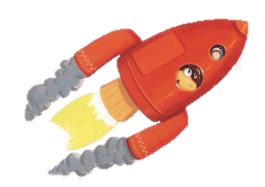 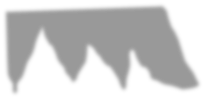 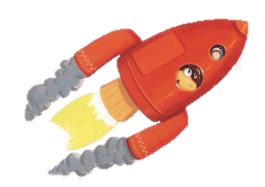 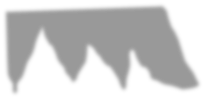 You will need to roll a six to start. (On either of your dice.) 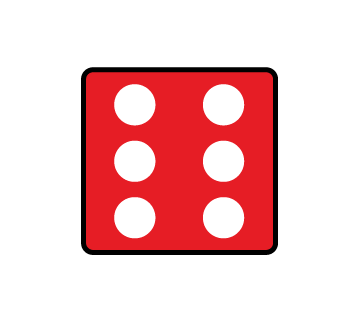 Talking Together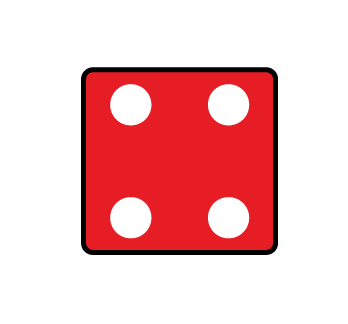 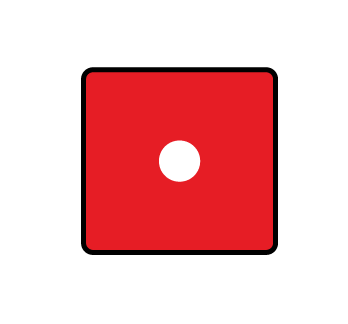 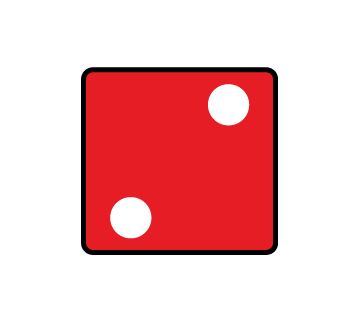 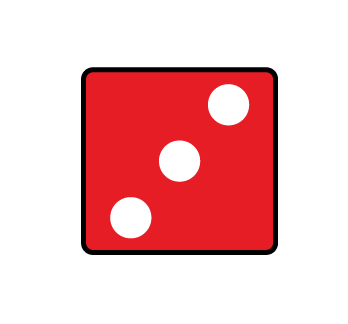 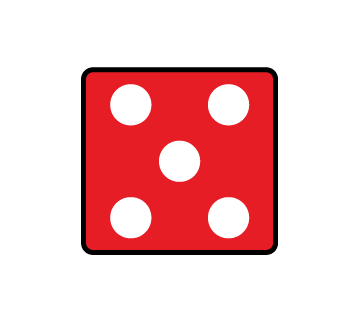 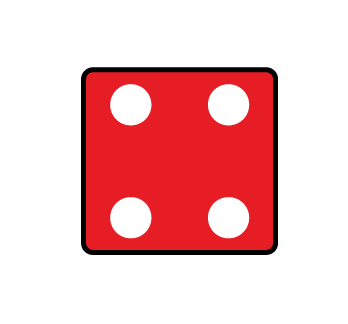 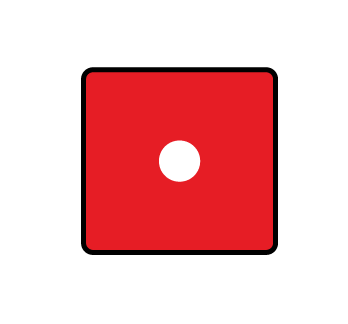 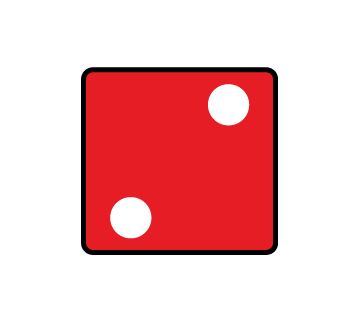 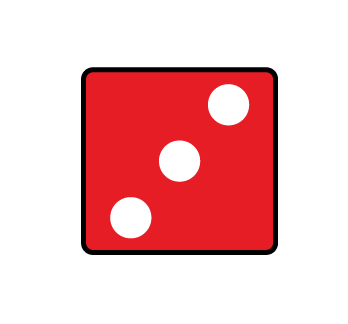 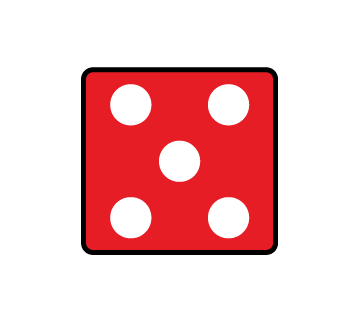 ReceptionRocket Ride!Danny’s friends have found out about his adventures into space. They want a rocket ride but which one to choose? Talking TogetherDanny’s friends want to go on a rocket ride. How many different ways can you share the children onto the 2 rockets? It doesn’t have to be a fair share!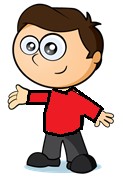 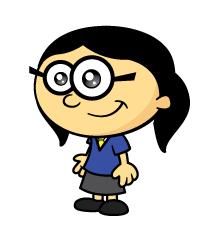 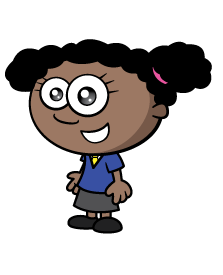 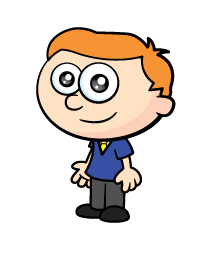 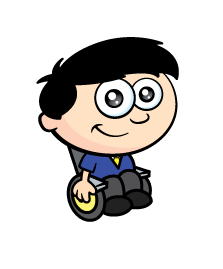 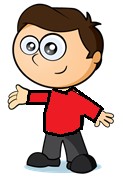 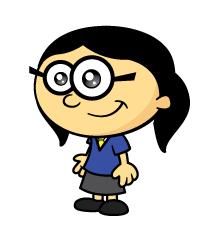 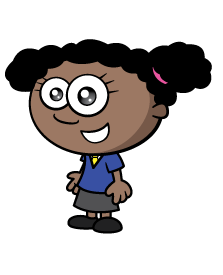 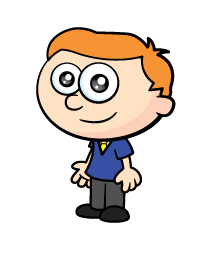 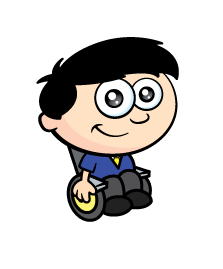 Talking TogetherDanny’s friends want to go on a rocket ride. How many different ways can you share the children onto the 3 rockets? It doesn’t have to be a fair share!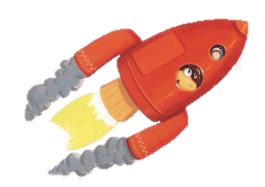 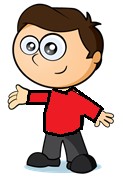 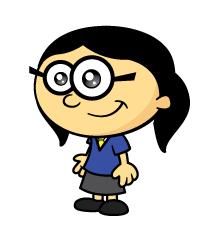 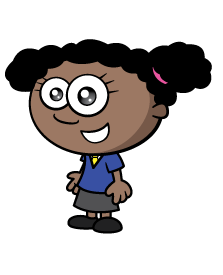 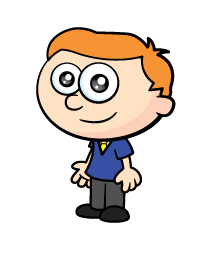 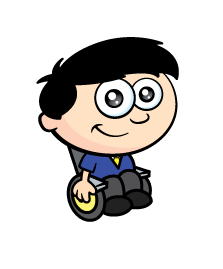 Talking TogetherMore friends want to go on a rocket ride. How many different ways can you share the children onto the 2 rockets? It doesn’t have to be a fair share!have to be a fair share!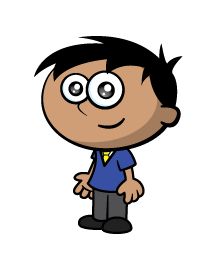 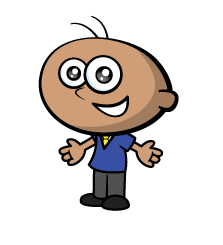 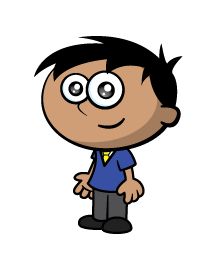 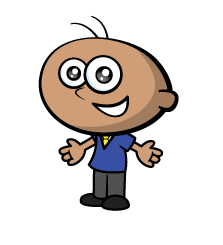 Talking TogetherMore friends want to go on a rocket ride. How many different ways can you share the children onto the 3 rockets? It doesn’t Talking TogetherMore friends want to go on a rocket ride. How many different ways can you share the children onto the 2 rockets? It doesn’t have to be a fair share!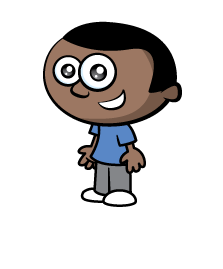 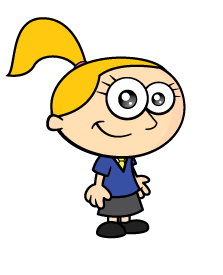 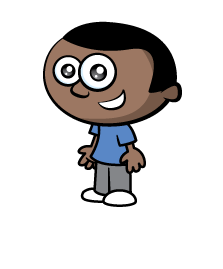 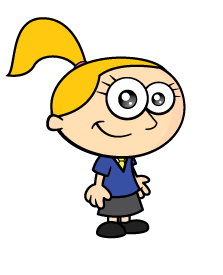 Talking TogetherMore friends want to go on a rocket ride. How many different ways can you share the children onto the 3 rockets? It doesn’t have to be a fair share!